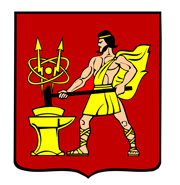 АДМИНИСТРАЦИЯ ГОРОДСКОГО ОКРУГА ЭЛЕКТРОСТАЛЬМОСКОВСКОЙ ОБЛАСТИПОСТАНОВЛЕНИЕ14.02.2020 № 78/2Об изменении состава штаба по благоустройству вылетных магистралей на территории городского округа Электросталь Московской областиВ соответствии с Федеральным законом от 06.10.2003 № 131-ФЗ «Об общих принципах организации местного самоуправления в Российской Федерации», Законом Московской области от 30.12.2014 № 191/2014-ОЗ «О регулировании дополнительных вопросов в сфере благоустройства в Московской области», в целях исполнения поручений Министерства благоустройства Московской области Администрация городского округа Электросталь Московской области ПОСТАНОВЛЯЕТ:1. Состав штаба по благоустройству вылетных магистралей 
на территории городского округа Электросталь Московской области (далее - Штаб), утверждённый постановлением Администрации городского округа Электросталь Московской области от 16.01.2019 № 9/1, изложить в редакции согласно приложению № 1 к настоящему постановлению.2. Опубликовать настоящее постановление в газете «Официальный вестник» 
и разместить на официальном сайте городского округа Электросталь Московской области
в информационно-телекоммуникационной сети «Интернет» www.electrostal.ru 3. Источником финансирования расходов размещения в средствах массовой информации настоящего постановления принять денежные средства, предусмотренные 
в бюджете городского округа Электросталь Московской области по подразделу 0113 «Другие общегосударственные вопросы» раздела 0100.4. Контроль за выполнением настоящего постановления возложить на заместителя Главы Администрации городского округа Электросталь Московской области Денисова В.А.Глава городского округа                                                                                             В.Я. Пекарев УТВЕРЖДАЮГлава городского округа Электросталь Московской области__________________В.Я. Пекарев«     » 				 2020 г.Штаб по благоустройству вылетных магистралей на территории городского округа Электросталь Московской областиПредседатель Штаба:Пекарев Владимир Янович- Глава городского округа Электросталь Московской областиЗаместители председателя Штаба:Денисов Владимир Анатольевич- заместитель Главы Администрации городского округа Электросталь Московской областиСекретарь Штаба:Петрова Наталья Сергеевна- ведущий эксперт управления архитектуры и градостроительства Администрации городского округа Электросталь Московской областиЧлены Штаба:Зайцев Артем Эдуардович- председатель Комитета по строительству, дорожной деятельности и благоустройства Администрации городского округа Электросталь Московской областиСоколова Светлана Юрьевна- заместитель Главы Администрации городского округа Электросталь Московской области - начальник управления по потребительскому рынку и сельскому хозяйству Епифанова Ирина Игоревна- директор департамента по развитию промышленности, инвестиционной политике и рекламеАлександрова Виктория Александровна- заместитель начальника Территориального отдела №12 территориального управления Госадмтехнадзора Московской областиБулатов Джамбулат Викторович- заместитель председателя Комитета по архитектуре, строительству и жилищной политике - начальник отдела градостроительной деятельности Администрации городского округа Электросталь Московской областиГоловина Екатерина Юрьевна- заместитель председателя Комитета имущественных отношений Администрации городского округа Электросталь Московской областиЦацорин Геннадий Васильевич- начальник управления по территориальной безопасности Администрации городского округа Электросталь Московской областиХороводников Борис Александрович- государственный инспектор дорожного надзора 5 батальона 2-го полка ДПС (Южный) ГИБДД ГУМВД России по Московской области старший лейтенант полицииХодателев Алексей Сергеевич- старший эксперт Комитета по строительству, дорожной деятельности и благоустройства Администрации городского округа Электросталь Московской областиПоляков Александр Викторович- начальник отдела дорожной инфраструктуры, транспорта и связи Администрации городского округа Электросталь Московской областиФилатов Анатолий Васильевич- старший эксперт территориального отдела Степановское Администрации городского округа Электросталь Московской области